TERCERA GUÍA DE RELIGIÓN DE 4° BÁSICO PARA DESARROLLAR EN EL HOGARO.A: aprender a expresar lo que hay en tu interior al comunicarte.ACTIVIDAD 1.-  Escribe como te expresas en las siguientes situaciones.Ejemplo; Marcela cuando tiene hambre, se pelea con todos, porque se siente fatigada.Cuando tengo hambre………………………………………………………Cuando tengo sueño………………………………………………………..Cuando me siento alegre…………………………………………………..LAS FORTALEZAS Y DEBILIDADES AL COMUNICARME…A veces las personas nosomos claras para expresar lo que queremos. El asertividad consiste en expresar nuestras opiniones o actuar responsablemente sindejarse llevar por los demás, sin hostilidad ni agresividad. Actividad 2.-  Colorea la imagen de ambos niños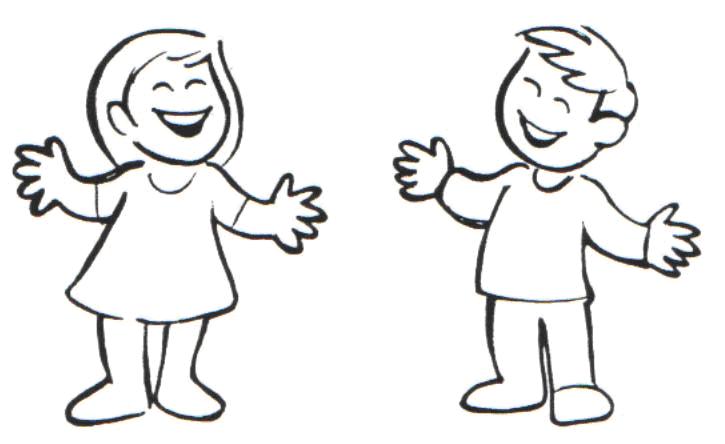 Una comunicación asertiva permite que las personas se escuchen, no se interrumpan y acepten la opinión del otro con respeto y empatía.